Publicado en  el 25/02/2016 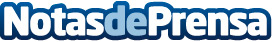 El 83% de conductores usan el móvil mientras conducenSegún una encuesta realizaca por la Organización de Consumidores y Usuarios a más de 500 conductores, los hábitos de los españoles al volante son escandalosos. mientras que el 38% de los preguntados reconocen haber conducido bajo los efectos del alcohol, el 20% de los participantes confesaba no creer en la necesidad de usar el cinturón de seguridad o el cascoDatos de contacto:Nota de prensa publicada en: https://www.notasdeprensa.es/el-83-de-conductores-usan-el-movil-mientras Categorias: Automovilismo Ciberseguridad Industria Automotriz Otras Industrias http://www.notasdeprensa.es